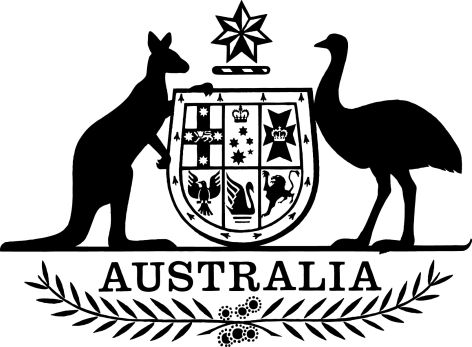 Public Governance, Performance and Accountability (Location of Corporate Commonwealth Entities) Repeal Order 2024I, Katy Gallagher, Minister for Finance, make the following order.Dated	29 May 2024Katy GallagherMinister for FinanceContents1	Name	12	Commencement	13	Authority	14	Schedules	1Schedule 1—Repeals	2Public Governance, Performance and Accountability (Location of Corporate Commonwealth Entities) Order 2016	21  Name		This instrument is the Public Governance, Performance and Accountability (Location of Corporate Commonwealth Entities) Repeal Order 2024.2  Commencement	(1)	Each provision of this instrument specified in column 1 of the table commences, or is taken to have commenced, in accordance with column 2 of the table. Any other statement in column 2 has effect according to its terms.Note:	This table relates only to the provisions of this instrument as originally made. It will not be amended to deal with any later amendments of this instrument.	(2)	Any information in column 3 of the table is not part of this instrument. Information may be inserted in this column, or information in it may be edited, in any published version of this instrument.3  Authority		This instrument is made under subsection 22(1) of the Public Governance, Performance and Accountability Act 2013.4  Schedules		Each instrument that is specified in a Schedule to this instrument is amended or repealed as set out in the applicable items in the Schedule concerned, and any other item in a Schedule to this instrument has effect according to its terms.Schedule 1—RepealsPublic Governance, Performance and Accountability (Location of Corporate Commonwealth Entities) Order 20161  The whole of the instrumentRepeal the instrument.Commencement informationCommencement informationCommencement informationColumn 1Column 2Column 3ProvisionsCommencementDate/Details1.  The whole of this instrumentThe day after this instrument is registered.4 June 2024